CURRICULUM VITAE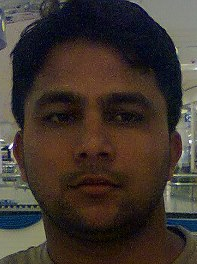 Siddique Abdul JabbarE-Mail	:-	al_jabrs@hotmail.comSkype ID	:- 	al_jabrs@skype.comMobile	:-	+91-9535787868.Gulf 11 Years Work Experiance of Civil Engineering and intresting in  challenging, creative and diversified projects.PROFILE SUMMARYHaving an efficient professional experience in Civil engineering, construction projects as a Senior Civil Engineer, Experience cover all phases of project in High Rise Building, Structural Execution work and finishing work.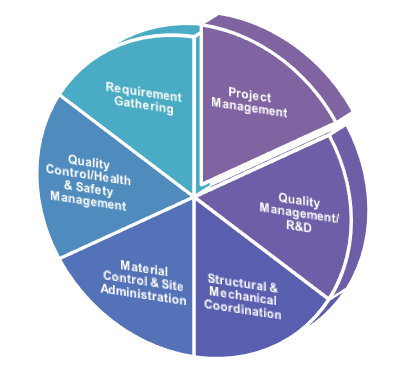 I have efficient communication skill to present my points precisely to listeners, utilizing my strong communication, technical, management skills and in-depth knowledge for the organization. A challenging position in well reputed organization where my knowledge skill can be best utilized for achieving corporate goals.Anchoring on-site construction of Residential Projects, High Rise Buildings, Commercial Complexes & Industrial Projects to ensure completion of project within the time & cost parameters and effective resource utilisation to maximise the outputCapable to work with highly qualified and experience professionals and can lead a team of co-ordinates to achieve the goals and objectives.Seeking to take up managerial position in the field of Civil Engineering and take challenging, creative and diversified projects.CORE COMPETENCIESManaging projects including all construction, procurement, drawings & maintenance activities and using techniques/ tools for the preparation of structural designs, drawings and project plansSupervising the entire gamut of site & construction activities encompassing technical inputs for methodologies of construction & coordinating site management activitiesInteracting with site purchasers & suppliers for achieving cost effective purchase of equipment, tendering, issuing work order, client billing, timely material delivery so as to minimise project costChecking and monitoring material quality received from vendors/ suppliers and monitoring sub-contractors’ quality in execution of the workVerifying the validity of inspection & test equipment that are being used and monitoring quality control activities and conducting internal projects meetings to review & update quality control proceduresEMPLOYMENT DETAILSSept2010 – July2016		: 	Six Construct - Abu Dhabi - U.A.E.Position				: 	Senior Civil Engineer Client in U.A.E			: 	Al-Dar Properties Project				: 	Cleveland Clinic- Abu-Dhabi – U.A.E.Client in U.A.E			: 	Al -Dar PropertiesProject				: 	Yas Shopping Mall - Abu-Dhabi – U.A.E.Client in Saudi			: 	Saudi AramcoProject				:	King Abdul Sports City a EPC Project - Football  Stadium in Jeddah- K.S.A.Client in U.A.E			:	HYUNDAI from ADNOC - Abu Dhai – U.A.EProject				:	Integrated Gas Development (TrunkeyProject) 					@ Das Island.Duties and Responsibility  : -• 	Overall management of the Project. 
• 	Ensure that safety measures on site are adequate. Advise on measures to be taken in order to protect the property and Lives in and around the site.
• 	Prepare all necessary correspondence required for proper administration of the contract to and from the Client and Contractor.
• 	Keep, monitor and follow up as necessary and complete records concerning the execution of the works. Preparation of Monthly reports on the status of the project, including financial commitments and forecast.
• 	Ensure the main contractor and nominated MEP contractor coordinate with all concerned Authorities Departments and Ensure that their requirements are adequately and satisfactorily incorporated.Check the Projects design,drawings,documents details,Procedures and Method of Statement etc.Formulate description of work for  the site technical team and ensure their complete work involvement and assistance.Lead the review and coordination of structural steel design , including coordination with the architectural and MEP Dept.Coordinate and return review comments from the consultant. Coordinate with the consultant to resolve discrepancies with the Tender documents. Ensuring design quality and that design directives are followed with coordination with QC/QA departmentCoordinate all constructability reviews and Value Engineering efforts.Provide support to Construction and disposition of field changes by consultant or client.Submit of shop drawings and material submittals.Interface with design and construction main contractors.Prepare structural steel drawings for buildings modifications.Review project engineering progress against approved schedules, evaluates changes and takes corrective action when required.Responsible for handling all type of subcontractor for Design, Drawing, Methods, General Note, Execution of works as per approved drawing & specification. For Steel Structure and R.C.C Structure.Raise RFIs for missing information and record answers, ensuring that the information received is incorporated on the shop drawings by the drafting team.Functioning as a main technical adviser of construction site for sub-contractors, craft people and operatives.Check and correct  the shop drawings prepared by the draftsmen to ensure that the AFC drawings are respected and any additional information provided by the Consultant is incorporated  to expedite the approval of the shop drawings. Guide the draftsmen at site to produce coordinated  Architectural  / interior shop drawings.Arrange and head technical meetings at site. Coordinate with the sub-contractors and ensure vendor compliance. Coordinate all aspects of architectural, structural and related services shop drawings for site execution.Visit construction site regularly to enhance understanding of work sequence, update priority production of detail drawings, and convey to the drafting team. Ensure implementation of approved Architectural, Interior & Landscape details at site.Attend technical meeting with Consultant’s team, to resolve site progress related technical issues. Assist the Project Manager by recording the impact of changes due to drawing revisions, missing information or any other reason.Study, propagate and update technical information like drawing log, material log and RFI log.Assist the Project Manager by recording the minutes of the meetings, areas of concern, critical  site requirements and  any other correspondence deemed necessary  to convey  site progress with respect to the approved programme.Ensure facilitation of all technical information from site to the Technical ManagerPreparing weekly work progress report.Preparing Variation works documents based on Site Instruction and CVI (Confirmation of Verbal Instruction) in order to prepare amendments for Contracts Department.Preparing Measurement Sheet for Variation works for Contract Department.Checking As Built Drawings for final submission to Clients.Preparing inspection report for the site activity and submitting to the consultant.Handling all type of site Activity and informing to the Construction manager.Proper utilization of work from man & machineries.Maintain quality records in orderly and accessible manner.Ensure and maintain client satisfaction.Verifying the Snag list sent by Main Contractor and ensuring that the work done on site according to the defects mentioned in snag list and preparing Inspection request in order to get the snags cleared. Nov2008 – Aug2010		:	Al Reyami Construction Co.P.O Box 27395.Jabel Ali, Dubai.(U.A.E) &  Qatar.ISO 9001:2000 Certified Company.Position				:	Project & Engineering Co-ordinator. Duties and Responsibility  : -Responsible for giving the Suitable Projects to subcontractors with checking all Material Grades & Paint specification (E.g. :- Handrail, Grating, Sheeting, Downspout & Pipes, Wire mesh, Diagonal tension wires, Ventilators, Bearings, wooden stopper, Etc.Responsible for scheduling day to day activities of Engineering Dept.Responsible for checking design sketch of projects.Design Coordination and clearing any unresolved Design constrains. Between Planning & Production department.Preparing of all technical submittals (design, Drawings Materials submittals) by collecting the necessary information from project specification supplier/manufacturer and following up the approval from client/consultant.Checking and Planning the material requirement and raise the requisition to purchase with all technical requirements with proper grade, requirement date and follow- up with purchase and status.Attending Technical meetings with Clients and Consultants in all aspect.Coordinating with site team and production team regarding the priority and inform to design/drafting team accordingly. Coordination with Order Management, Shipping Department and Sales Department.Providing all engineering information‘s to site and production .e.g. sending the erection drawings, bolt assembly list approved method statement copy. Approved cladding drawings etc. to the site. Coordination with production on behalf of design/drafting team.Providing requested information’s from supplier to Engineering Team.RFI raised/reply from client.Material Submittal/approval from client etc.Coordination with workshop to client to clear all the clarification raised by w/s staff.Coordination with planning manager/projects manager/Engg.subcontractor.Responsible for timely delivery of bought-up items to site, E.g. Cladding, purling, gutter, flashing, downspout & pipe, tension wire, accessories, bolts, grating, clamps, etc.Co-ordinating& Visiting to the Erection site for checking the Complete Structures with Site engineer and reporting to the Project Director.Visiting to the site for Preparing installation procedure as per the site condition and taking approval from the main contractor and explaining all the detail to erection team and keeping the entire detail document file as a Record. Experience of  Handled Some projects in U.A.E & Qatar like SNC-LAVALIN- Qatar Aluminium Company Complete 14-Steel Structure Design, Fabrication and Erection Qatar.Dodsal – Pipe Bridges Complete Steel Structure Design, Fabrication and Erection Qatar.GLASSLINE- yas island yatch club, Complete Steel Structure Design, Fabrication and Erection with all building and Harbour Master Tower Abu Dhabi.OGER- Abu-Dhabi Financial Centre Complete Steel Structure Design, Fabrication and Erection in all three towers, North and south car parking area Abu Dhabi.                                                                           ACC-ETIHAD Tower Complete Steel Structure Design, Fabrication and Erection Abu Dhabi.ACC-Central Redevelopment Market Complete Steel Structure Design, Fabrication and Erection Abu Dhabi.AL-HABTOOR-Zahid University Complete Steel Structure Design, Fabrication and Erection Abu Dhabi.C.C.C – Expansion Port Shelters and Platforms Complete Steel Structure Design, Fabrication and Erection Qatar.PETROFAC – Trusses complete Steel Structure Design, Fabrication and Erection.  FATA – Casthouse, anode baking plant, anode storage building Complete Steel Structure Design, Fabrication and Erection Qatar. March2006 – April08		:	Al-Arabi Construction Company.					P.O Box 14044.Dammam 31424 Saudi Arabia.ISO 9001 Certified Co. Serving the Middle East region.Position				:	Civil Engineer.        Duties and Responsibility  : -Coordinate the working of the cranes and their movement.Handling all the steel erection activities & reporting to the Project Manager.Assign a tasks and responsibilities for team of site engineers.Coordinate & prepare with the planning department.Coordinate with the procurement department for all the needed materials on site. Coordinate with the Engineering & QA/QC departments for all the related technical & quality issues on site.Coordinate with the technical office for the technical problems during the construction.Prepare data for the coordination meeting with Client/ Engineer/ Sub-contractors.Prepare data for the progress meeting with Client/ Engineer and for the Monthly Report.Raise RFI for daily inspections for technical problems and keep quality control records.As per scope of work check the structural detail & drawing.Examine and study drawings, documents, details and other missing information, discrepancies in the checklist.Analyze structural customer design drawings at startup of detailing. Prepares erection drawings, shop details and bill of materials (BOM) for building according to IFC drawing.Coordinates with the Detailing Checker, Design Engineer and Detailing Group Supervisor on any questions or difficulties.Corrects any errors found, and implements instructions provided by the Detailing Group Supervisor or Drafting Checker after the job has been checked.Prepares Engineering Release Transmittal for erection drawings, shop details, CNC and BOM.Preparation of 3D Model to 2D detailed drawings of main steel (columns, girder, beams, bracings etc.) & miscellaneous such as handrails, stringer, ladder & safety gate.Preparing welding details with AWS D1.1standards, and also the coating system.                                                                         Follow and practice of international codes and standards.Identify equipment location as per general arrangement drawing (GAD).Receiving structure isometrics, support drawings and details for updating.Coordinating with the fabrication supervisors& managers.Solving any kind of problem (quarries) with actual drawing and the shop drawing.Co-ordination with erection problem according to fabrication.Visiting to the erection area with the client.Attend coordination meeting with all discipline engineers.Supervise and assign the personnel to their respective job assignment. Experience of  Handled Some projects in Saudi Arabia likeAr-Razi V Saudi Methanol Project (AMC/MHI-Jubal). Bahrain Chamber of Commerce Headquarter-Structural Steel (CEBARCO- Bahrain). Extension to Move-n-Pick Hotel–Steel Structure (CPSC-Al-Khobar.Yanbu Petrochemical Complex – Base Frames (SABIC – Yanbu).Primary Health Care Centre Helipad Ramp (KJO- Khafji).   Ar-Razi III & IV Air Fin Cooler Steel Structure (AMEN Engg-Jubail).  Hadeed Melt Shop Expansion-Pipe Bridge/Belt Conveyor (SVA-Jubail).  JubailAcetyles Complex –Sipchem/Lurgi (Nassar Al-Hajri Corp-Jubail).    Concept One Mezzanine System-Steel Structure_Al-Mira Centre (Al Khereiji-Jubail).   Skid for Aramco Telecommunication Booth (ARAMCO-Dammam).        Technical Skills:Staad Pro			Autocad		Primverra P6			Tekla (X-steel)	Aconex	Fabtrol       Gulf Driving LicenseDriving License			:	VALID U.A.E DRIVING LICENCELicense no			:	1559888Expiry Date			:	25/03/2020Driving				:	VALID QATAR and SAUDI DRIVING LICENCELicense no			:	28435628944 and 2336470576Expiry Date			:	30/05/2018    and 20/11/2017 Passport Details:Passport No			:	M9278410.Place of Issue			:	BANGALORE.Date of Issue			:	15th May 2015Date of Expiry			:	14th May 2025Personnel InformationName				:	Abdul JabbarSiddiqueNationality			:	IndianMarital Status			:	MarriedChildrens			:	02Date of Birth			:	01st Nov 1984Father’s Name			:	KhajamoinuddinLanguage Known			:	English, Urdu, Hindi & Kannada.Telephone (Resi)			:	+91-9535787868.Permanent Address		:	Siddiuqe Villa. Ring Road Gulbarga.	Now i am in india on exit ready to relocate as soon as. I consider myself familiar with CIVIL ENGINEERING aspects. I am also confident of my ability to Work in a team. I hereby declare that the information furnished above is true to the best of my knowledge.Date:Place:											                          (SIDDIQUE ABDUL JABBAR) 